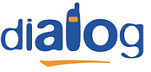 Calea Dorobantilor Nr. 1-7Hotel Dorobanti (Howard Johnson – Grand Plaza)No BTSAcest site, amplasat lânga Piata Romana (deci în buricul Bucurestilor) si cocotat pe ditamai Hotelul Dorobanti. A fost introdus foarte devreme de Mobilrom, pe 29 mai 1997 ! Nu este însa semnalat prin toate listele (cele mai vechi) cu acest nume de BSC Dorobanti, ci îl mai gasesti si ca si Hotel Dorobanti ; anyway, peste tot e semnalat ca fiind un site de tipul TN.Cica vechiul lui cod ar fi fost BU_001_TN ?!Bun pai cam asta ar fi tot, nu mai pun site-urile de care depinde, cauti singur în lista din 2007 si le gasesti acolo…